ЗАКЛЮЧЕНИЕЭкспертного совета Государственного Совета Чувашской Республикина проект закона Чувашской Республики "О внесении изменений в Закон Чувашской Республики "О республиканском бюджете ЧувашскойРеспублики на 2018 год и на плановый период 2019 и 2020 годов"г. Чебоксары                                                                           14 декабря 2018 годаВ соответствии с распоряжением и.о. Председателя Государственного Совета Чувашской Республики А.И. Федотова от 14 декабря 2018 года № 1146 Экспертным советом Государственного Совета Чувашской Республики проведена публичная независимая экспертиза проекта закона Чувашской Республики "О внесении изменений в Закон Чувашской Республики "О республиканском бюджете Чувашской Республики на 2018 год и на плановый период 2019 и 2020 годов" (далее – законопроект).Законопроект предусматривает внесение изменений в основные параметры республиканского бюджета Чувашской Республики на 2018–2020 годы, утвержденные Законом Чувашской Республики от 1 декабря 2017 года № 71 "О республиканском бюджете Чувашской Республики на 2018 год и на плановый период 2019 и 2020 годов" (в редакции законов Чувашской Республики от 8 февраля 2018 года № 1, от 15 июня 2018 года № 31 и от 20 ноября 2018 года № 79).В соответствии с законопроектом республиканский бюджет Чувашской Республики на 2018 год увеличивается по доходам в целом на 319,3 млн. руб-лей за счет безвозмездных поступлений, в том числе:дотации в целях содействия достижению и (или) поощрения достижения наивысших темпов роста налогового потенциала по итогам оценки эффективности деятельности органов исполнительной власти субъектов Российской Федерации – 192,8 млн. рублей;дотации на первоочередные расходы консолидированных бюджетов субъектов Российской Федерации – 127,0 млн. рублей;иные межбюджетные трансферты, имеющие целевое назначение, всего –  1,5 млн. рублей;субсидии на оказание гражданам Российской Федерации высокотехнологической медицинской помощи, не включенной в базовую программу обязательного медицинского страхования, – 0,9 млн. рублей.При этом уменьшаются субвенции на осуществление полномочий Российской Федерации на государственную регистрацию актов гражданского состояния на 2,9 млн. рублей.Вышеуказанные безвозмездные поступления, за исключением дотаций, предусмотрены законопроектом в расходной части республиканского бюджета Чувашской Республики согласно их целевому назначению.Законопроектом предусматривается направить дополнительные средства на укрепление материально-технической базы государственных профессиональных образовательных организаций республики в соответствии с требованиями федерального государственного образовательного стандарта среднего профессионального образования в сумме 252,1 млн. рублей, на ежемесячные денежные выплаты, назначаемые в случае рождения (усыновления) третьего ребенка или последующих детей до достижения ребенком возраста трех лет, – 21,7 млн. рублей.Предусматривается дополнительная финансовая помощь муниципальным образованиям в виде дотации в целях содействия достижению и (или) поощрения достижения наивысших темпов роста налогового потенциала Чувашской Республики в сумме 26,0 млн. рублей.Законопроектом предусматривается перераспределение бюджетных ассигнований между отдельными направлениями их использования в соответствии с предложениями главных распорядителей средств республиканского бюджета Чувашской Республики. С учетом вносимых изменений параметры республиканского бюджета Чувашской Республики составят на 2018 год по доходам 49727,1 млн. рублей, по расходам – 50967,4 млн. рублей, дефицит – 1240,3 млн. рублей (без изменений).Параметры республиканского бюджета Чувашской Республики на 2019–2020 годы не изменяются.Государственный долг Чувашской Республики прогнозируется на 1 января 2019 года в объеме 13984,7 млн. рублей (без изменений).Экспертный совет Государственного Совета Чувашской Республики считает, что законопроект подготовлен в соответствии с требованиями законодательства Российской Федерации и законодательства Чувашской Республики и может быть рассмотрен Государственным Советом Чувашской Республики в установленном порядке.Председатель Экспертного советаГосударственного СоветаЧувашской Республики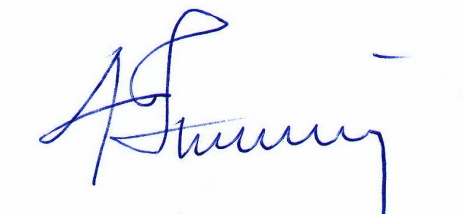 С.А. Николаев